ПРАВИТЕЛЬСТВО КУРГАНСКОЙ ОБЛАСТИПОСТАНОВЛЕНИЕот 31 марта 2009 г. N 148ОБ УТВЕРЖДЕНИИ ПОРЯДКА ПРОВЕДЕНИЯАНТИКОРРУПЦИОННОЙ ЭКСПЕРТИЗЫ ПРАВОВЫХАКТОВ КУРГАНСКОЙ ОБЛАСТИ, ПРИНИМАЕМЫХ ГУБЕРНАТОРОМКУРГАНСКОЙ ОБЛАСТИ, ПРАВИТЕЛЬСТВОМ КУРГАНСКОЙ ОБЛАСТИ,ОРГАНАМИ ИСПОЛНИТЕЛЬНОЙ ВЛАСТИ КУРГАНСКОЙОБЛАСТИ, И ИХ ПРОЕКТОВВ соответствии с Федеральным законом от 17 июля 2009 года N 172-ФЗ "Об антикоррупционной экспертизе нормативных правовых актов и проектов нормативных правовых актов", Постановлением Правительства Российской Федерации от 26 февраля 2010 года N 96 "Об антикоррупционной экспертизе нормативных правовых актов и проектов нормативных правовых актов", Законом Курганской области от 3 марта 2009 года N 439 "О противодействии коррупции в Курганской области", Правительство Курганской области постановляет:(преамбула в ред. Постановления Правительства Курганской области от 12.07.2010 N 287)1. Утвердить Порядок проведения антикоррупционной экспертизы правовых актов Курганской области, принимаемых Губернатором Курганской области, Правительством Курганской области, органами исполнительной власти Курганской области, и их проектов согласно приложению к настоящему постановлению.(п. 1 в ред. Постановления Правительства Курганской области от 10.02.2023 N 24)2. Опубликовать настоящее Постановление в Курганской областной общественно-политической газете "Новый мир".3. Контроль за исполнением настоящего постановления возложить на заместителя Губернатора Курганской области - руководителя Аппарата Губернатора Курганской области.(п. 3 в ред. Постановления Правительства Курганской области от 10.02.2023 N 24)Губернатор Курганской областиО.А.БОГОМОЛОВПриложениек ПостановлениюПравительстваКурганской областиот 31 марта 2009 г. N 148"Об утверждении Порядка проведенияантикоррупционной экспертизы правовыхактов Курганской области, принимаемыхГубернатором Курганской области,Правительством Курганской области,органами исполнительной властиКурганской области, и их проектов"ПОРЯДОКПРОВЕДЕНИЯ АНТИКОРРУПЦИОННОЙ ЭКСПЕРТИЗЫПРАВОВЫХ АКТОВ КУРГАНСКОЙ ОБЛАСТИ, ПРИНИМАЕМЫХГУБЕРНАТОРОМ КУРГАНСКОЙ ОБЛАСТИ, ПРАВИТЕЛЬСТВОМКУРГАНСКОЙ ОБЛАСТИ, ОРГАНАМИ ИСПОЛНИТЕЛЬНОЙВЛАСТИ КУРГАНСКОЙ ОБЛАСТИ, И ИХ ПРОЕКТОВРаздел I. ОБЩИЕ ПОЛОЖЕНИЯ1. Порядок проведения антикоррупционной экспертизы правовых актов Курганской области, принимаемых Губернатором Курганской области, Правительством Курганской области, органами исполнительной власти Курганской области, и их проектов (далее - Порядок) устанавливает процедуру проведения антикоррупционной экспертизы правовых актов Курганской области, принимаемых Губернатором Курганской области, Правительством Курганской области, органами исполнительной власти Курганской области (далее - правовые акты), и их проектов.2. Целью антикоррупционной экспертизы правовых актов и их проектов (далее - антикоррупционная экспертиза) является выявление в правовых актах и их проектах коррупциогенных факторов и их последующее устранение.3. Задачами антикоррупционной экспертизы является выявление и описание коррупциогенных факторов в правовых актах и их проектах, внесение предложений и рекомендаций, направленных на устранение коррупциогенных факторов.Раздел II. ВИДЫ АНТИКОРРУПЦИОННОЙ ЭКСПЕРТИЗЫ4. В соответствии с Порядком главное правовое управление Аппарата Губернатора Курганской области проводит антикоррупционную экспертизу правовых актов Губернатора Курганской области и их проектов, правовых актов Правительства Курганской области и их проектов.5. Антикоррупционная экспертиза правовых актов органов исполнительной власти Курганской области проводится уполномоченными должностными лицами данных органов.6. К видам антикоррупционной экспертизы относятся:1) антикоррупционная экспертиза, осуществляемая при проведении правовой экспертизы проектов правовых актов;2) антикоррупционная экспертиза действующих правовых актов;3) независимая антикоррупционная экспертиза.Раздел III. ПРОЦЕДУРА ПРОВЕДЕНИЯ АНТИКОРРУПЦИОННОЙЭКСПЕРТИЗЫ7. Антикоррупционная экспертиза проектов нормативных правовых актов Курганской области, принимаемых Губернатором Курганской области, Правительством Курганской области, органами исполнительной власти Курганской области (далее - проекты нормативных правовых актов) проводится одновременно с проведением их правовой экспертизы, в порядке и сроки, определенные для проведения правовой экспертизы проектов правовых актов.8. Антикоррупционная экспертиза действующих нормативных правовых актов, принятых Губернатором Курганской области, Правительством Курганской области проводится по указанию Губернатора Курганской области, заместителя Губернатора Курганской области - руководителя Аппарата Губернатора Курганской области, а в отношении нормативных правовых актов, принятых органами исполнительной власти Курганской области, антикоррупционная экспертиза проводится по указанию руководителей данных органов.9. По указанию Губернатора Курганской области, заместителя Губернатора Курганской области - руководителя Аппарата Губернатора Курганской области проводится антикоррупционная экспертиза ненормативных правовых актов и их проектов, принимаемых Губернатором Курганской области, Правительством Курганской области, а в отношении ненормативных правовых актов и их проектов, принимаемых органами исполнительной власти Курганской области, антикоррупционная экспертиза проводится по указанию руководителей данных органов.10. При проведении антикоррупционной экспертизы проводится анализ на наличие в правовых актах и их проектах положений, содержащих коррупциогенные факторы, в соответствии с Методикой проведения антикоррупционной экспертизы нормативных правовых актов и проектов нормативных правовых актов, утвержденной постановлением Правительства Российской Федерации от 26 февраля 2010 года N 96 "Об антикоррупционной экспертизе нормативных правовых актов и проектов нормативных правовых актов".Раздел IV. НЕЗАВИСИМАЯ АНТИКОРРУПЦИОННАЯ ЭКСПЕРТИЗА11. В целях обеспечения возможности проведения независимой антикоррупционной экспертизы проектов нормативных правовых актов структурные подразделения Правительства Курганской области и органы исполнительной власти Курганской области - разработчики проектов нормативных правовых актов (далее - разработчики проектов) размещают в течение рабочего дня, соответствующего дню их направления на согласование в государственные органы и организации, на областном интернет-портале для размещения нормативных правовых актов Курганской области (проектов нормативных правовых актов Курганской области) в целях их общественного обсуждения и проведения независимой антикоррупционной экспертизы (далее - Портал) полные тексты проектов нормативных правовых актов и приложений к ним, а также пояснительные записки к проектам нормативных правовых актов с указанием дат начала и окончания приема заключений по результатам независимой антикоррупционной экспертизы, адрес электронной почты, на который указанные заключения направляются. При этом срок, установленный для проведения независимой антикоррупционной экспертизы, не может быть менее семи рабочих дней, не считая дня размещения проекта нормативного правового акта, за исключением случаев, если федеральными законами или законами Курганской области для отдельных видов нормативных правовых актов установлен иной срок проведения независимой антикоррупционной экспертизы.12. Результаты независимой антикоррупционной экспертизы отражаются в заключении по результатам независимой антикоррупционной экспертизы. Заключения, а также результаты их рассмотрения размещаются разработчиками проектов на Портале в открытом доступе с соблюдением требований законодательства в области персональных данных. При этом тексты заключений размещаются в течение семи дней со дня их получения.13. В заключении по результатам независимой антикоррупционной экспертизы должны быть указаны выявленные в проекте нормативного правового акта коррупциогенные факторы и предложены способы их устранения.14. Заключение по результатам независимой антикоррупционной экспертизы носит рекомендательный характер и подлежит обязательному рассмотрению разработчиком проекта, которому оно направлено, в тридцатидневный срок со дня его получения. Лицу, проводившему независимую антикоррупционную экспертизу, направляется мотивированный ответ, за исключением случаев, когда в заключении отсутствует предложение о способе устранения выявленных коррупциогенных факторов.15. В целях организации независимой антикоррупционной экспертизы действующих нормативных правовых актов Губернатора Курганской области, Правительства Курганской области, органов исполнительной власти Курганской области (далее - нормативные правовые акты) структурные подразделения Правительства Курганской области, органы исполнительной власти Курганской области - разработчики нормативных правовых актов размещают их на Портале.16. Рассмотрение заключений по результатам независимой антикоррупционной экспертизы нормативных правовых актов осуществляется в порядке, установленном пунктами 12 - 14 Порядка.Заместитель ГубернатораКурганской области -руководитель аппаратаПравительстваКурганской областиА.Г.МАЗЕИН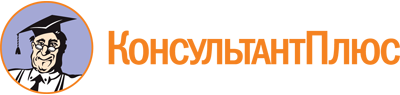 Постановление Правительства Курганской области от 31.03.2009 N 148
(ред. от 10.02.2023)
"Об утверждении Порядка проведения антикоррупционной экспертизы правовых актов Курганской области, принимаемых Губернатором Курганской области, Правительством Курганской области, органами исполнительной власти Курганской области, и их проектов"Документ предоставлен КонсультантПлюс

www.consultant.ru

Дата сохранения: 26.11.2023
 Список изменяющих документов(в ред. Постановлений Правительства Курганской областиот 24.02.2010 N 36, от 12.07.2010 N 287, от 15.05.2018 N 142,от 10.02.2023 N 24)Список изменяющих документов(в ред. Постановления Правительства Курганской области от 10.02.2023 N 24)